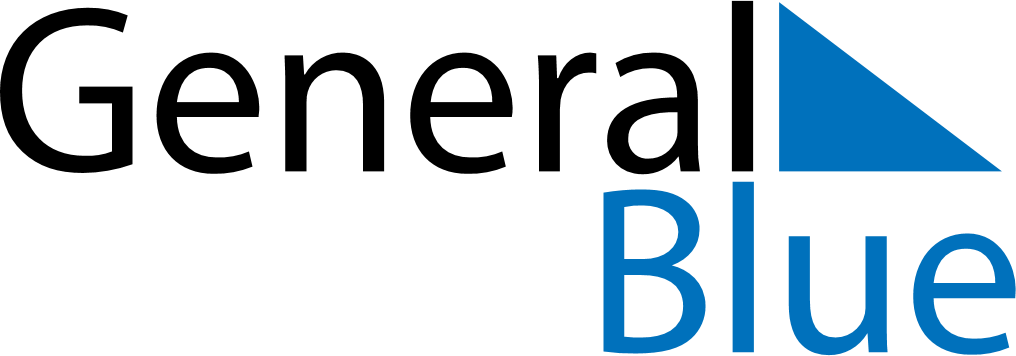 February 2024February 2024February 2024February 2024February 2024February 2024Al Quwayrah, Ma’an, JordanAl Quwayrah, Ma’an, JordanAl Quwayrah, Ma’an, JordanAl Quwayrah, Ma’an, JordanAl Quwayrah, Ma’an, JordanAl Quwayrah, Ma’an, JordanSunday Monday Tuesday Wednesday Thursday Friday Saturday 1 2 3 Sunrise: 7:29 AM Sunset: 6:15 PM Daylight: 10 hours and 45 minutes. Sunrise: 7:28 AM Sunset: 6:16 PM Daylight: 10 hours and 47 minutes. Sunrise: 7:28 AM Sunset: 6:16 PM Daylight: 10 hours and 48 minutes. 4 5 6 7 8 9 10 Sunrise: 7:27 AM Sunset: 6:17 PM Daylight: 10 hours and 50 minutes. Sunrise: 7:26 AM Sunset: 6:18 PM Daylight: 10 hours and 51 minutes. Sunrise: 7:26 AM Sunset: 6:19 PM Daylight: 10 hours and 53 minutes. Sunrise: 7:25 AM Sunset: 6:20 PM Daylight: 10 hours and 54 minutes. Sunrise: 7:24 AM Sunset: 6:21 PM Daylight: 10 hours and 56 minutes. Sunrise: 7:23 AM Sunset: 6:21 PM Daylight: 10 hours and 57 minutes. Sunrise: 7:23 AM Sunset: 6:22 PM Daylight: 10 hours and 59 minutes. 11 12 13 14 15 16 17 Sunrise: 7:22 AM Sunset: 6:23 PM Daylight: 11 hours and 1 minute. Sunrise: 7:21 AM Sunset: 6:24 PM Daylight: 11 hours and 2 minutes. Sunrise: 7:20 AM Sunset: 6:25 PM Daylight: 11 hours and 4 minutes. Sunrise: 7:20 AM Sunset: 6:25 PM Daylight: 11 hours and 5 minutes. Sunrise: 7:19 AM Sunset: 6:26 PM Daylight: 11 hours and 7 minutes. Sunrise: 7:18 AM Sunset: 6:27 PM Daylight: 11 hours and 9 minutes. Sunrise: 7:17 AM Sunset: 6:28 PM Daylight: 11 hours and 10 minutes. 18 19 20 21 22 23 24 Sunrise: 7:16 AM Sunset: 6:29 PM Daylight: 11 hours and 12 minutes. Sunrise: 7:15 AM Sunset: 6:29 PM Daylight: 11 hours and 14 minutes. Sunrise: 7:14 AM Sunset: 6:30 PM Daylight: 11 hours and 15 minutes. Sunrise: 7:13 AM Sunset: 6:31 PM Daylight: 11 hours and 17 minutes. Sunrise: 7:12 AM Sunset: 6:32 PM Daylight: 11 hours and 19 minutes. Sunrise: 7:11 AM Sunset: 6:32 PM Daylight: 11 hours and 21 minutes. Sunrise: 7:10 AM Sunset: 6:33 PM Daylight: 11 hours and 22 minutes. 25 26 27 28 29 Sunrise: 7:09 AM Sunset: 6:34 PM Daylight: 11 hours and 24 minutes. Sunrise: 7:08 AM Sunset: 6:34 PM Daylight: 11 hours and 26 minutes. Sunrise: 7:07 AM Sunset: 6:35 PM Daylight: 11 hours and 27 minutes. Sunrise: 7:06 AM Sunset: 6:36 PM Daylight: 11 hours and 29 minutes. Sunrise: 7:05 AM Sunset: 6:37 PM Daylight: 11 hours and 31 minutes. 